LIČKO – SENJSKA ŽUPANIJA KABINET ŽUPANA 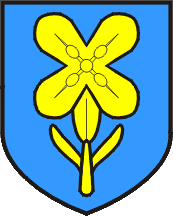 NEWSLLETER br. 23 OTVORENI NATJEČAJI I JAVNI POZIVI Napomena za čitanje tablice: U prvom stupcu je naziv natječaja, u drugom fond,  ustanova ili organizacija  koja je objavila natječaj, a u trećem rok za podnošenje prijave na natječaj. U stupcu „Korisnici“ navedene su kategorije pravnih ili fizičkih osoba koje se mogu javiti na natječaj. Pod kolonom „Prihvatljive aktivnosti projekta“ opisane su ukratko aktivnosti koje će se financirati putem natječaja kao i visina raspoloživih financijskih sredstava. Za više informacija o uvjetima natječaja ili javnog poziva kliknite na njegov link – svi linkovi vode na internetske stranice s opširnijim opisom natječaja i njegovih uvjeta. Prijavu za primanje Newslletera, kao i sve ostale upite možete poslati na e-adresu info@licko-senjska.hr ili nam se obratite na telefon 053/588-255. RED.BR. NATJEČAJDONATOR/DONACIJAROKPODNOŠENJAKORISNICIPRIHVATLJIVEAKTIVNOSTI PROJEKTACILJNI RESOR1.Uključivanje marginaliziranih skupina na tržište radaEuropski socijalni fondNajavaJedinice lokalne i područne (regionalne) samouprave, mala i srednja poduzeća, velika poduzeća, udruge, zadruge, razvojne agencijePrihvatljive aktivnosti: - razvoj i provedba programa obrazovanja odraslih - razvoj i provedba ciljanih programa za osnaživanje marginaliziranih skupina, poboljšanje socijalnih vještina i unapređenje zapošljivosti - aktivnosti koje pridonose većoj zapošljivosti, socijalnoj uključenosti te integraciji marginaliziranih skupina na tržište rada. Ukupna raspoloživa sredstva iznose 32.512.500,00 kuna. Najniži iznos potpore po projektu je 500.000,00 HRK, a najviši 1.500.000,00 kuna.ZAPOŠLJAVANJE2.Natječaj za dodjelu potpore u okviru mjere II.1. InovacijeMinistarstvo poljoprivredeNajavaFizičke osobe, gospodarski subjekti, mali i srednji poduzetnici, mikro poduzetnici, obrtnici, sveučilište, veliki poduzetnici, visoka učilišta, znanstvene institucije, znanstveni institutiU „Narodnim novinama", broj 96/2016 objavljen je Pravilnik o uvjetima, kriterijima i načinu dodjele potpore u okviru mjere II.1. "Inovacije" temeljem kojeg će biti objavljen Natječaj za dodjelu potpore u okviru mjere II.1. „Inovacije". Mjera II.1. „Inovacije" se odnosi na potporu za inovacije u akvakulturi (marikultura i slatkovodna akvakultura). Prihvatljivi su troškovi nastali u okviru aktivnosti koje se provode s ciljem: a) razvoja tehničkih, znanstvenih ili organizacijskih znanja u akvakulturnim uzgajalištima koja smanjuju učinak na okoliš i ovisnost o ribljem brašnu i ulju, potiču održivo korištenje resursa u akvakulturi, jačaju dobrobit životinja i olakšavaju nove održive metode proizvodnje; b) razvoja i/ili uvođenja na tržište novih akvakulturnih vrsta dobrog tržišnog potencijala; c) razvoja i/ili uvođenja novih ili znatno poboljšanih proizvoda, novih ili poboljšanih postupaka ili novih ili poboljšanih upravljačkih i organizacijskih sustava; d) ispitivanja tehničke i/ili ekonomske izvedivosti inovativnih proizvoda ili postupaka. Prihvatljivi troškovi su troškovi nastali od 1. siječnja 2016. godine, izuzev troškova koji se kasnijom kontrolom na terenu ne mogu potvrditi.AKVAKULTURA3.Natječaj za Mjeru 04 - Ulaganja u fizičku imovinu, Podmjeru 4.4. Potpora neproizvodnim ulaganjima vezanim uz postizanje agro-okolišnih i klimatskih ciljeva, tip operacije 4.4.1. Neproizvodna ulaganja vezana uz očuvanje okolišaMinistarstvo poljoprivrede / Agencija za plaćanja u poljoprivredi, ribarstvu i ruralnom razvojuNajavaPoljoprivredna gospodarstva upisana u Upisnik poljoprivrednih gospodarstva, javne ustanove i tijela, uključujući javne ustanove za upravljanje zaštićenim područjima, jedinice lokalne samouprave i civilne udruge koje se bave zaštitom i promicanjem kulturnih vrijednosti i zaštite okolišaPrihvatljivi troškovi Natječaja: ulaganje u izgradnju terasa, u podizanje suhozida i živica,uklanjanje invazivnih stranih vrsta s poljoprivrednog zemljišta, nabava električnog pastira s pripadajućom opremom i/ili autohtonog pastirskog psa (tornjaka), izgradnja novih i obnova postojećih nastambi za stoku na području prirodne rasprostranjenosti velikih zvijeri, obnova staništa važnih za očuvanje bioraznolikosti na poljoprivrednom zemljištu, ulaganje u obnovu zapuštenih lokvi za napajanje stoke te kupnja zemljišta za realizaciju projekta do 10% vrijednosti ukupno prihvatljivih troškova projekta.POLJOPRIVREDA4.Energetska obnova obiteljskih kućaFond za zaštitu okoliša i energetsku učinkovitostNajava Fizičke osobe (Vlasnici/ Suvlasnici obiteljskih kuća)Sufinancirat će se provedba mjera energetske obnove, koje će rezultirati smanjenjem potrošnje energije za grijanje/hlađenje obnovljenih zgrada, i korištenje obnovljivih izvora energije, kroz integrirani pristup. Prihvatljive aktivnosti: Aktivnosti energetske obnove obiteljske kuće:- izrada energetskog pregleda i energetskog certifikata prije i nakon obnove, - provedba mjera energetske učinkovitosti i korištenje obnovljivih izvora energije,- stručni nadzor građenja- upravljanje projektom i administracija. Aktivnosti horizontalnih mjera:- podrška korisnicima,- vidljivost projekata i promidžba,- izrada revizorskog izvješćaENERGETSKA UČINKOVITOST5.Internacionalizacija visokog obrazovanja NOVO!Europski socijalni fond / Ministarstvo znanosti i obrazovanjaNajavaVisoka učilištaOpći cilj Poziva je poboljšanje kvalitete i relevantnosti visokog obrazovanja kroz internacionalizaciju. Specifični ciljevi: 1. Povećanje broja združenih studija 2. Povećanje broja obrazovnih i/ili studijskih programa na stranim jezicima 3. Promocija visokih učilišta iz Republike Hrvatske u inozemstvu za privlačenje većeg broja stranih studenata i nastavnika Ciljne skupine: Studenti, nastavno i nenastavno osoblje visokih učilišta Ukupan iznos Poziva: 18.750.000,00 kn. Minimalni iznos potpore po projektu: 400.000,00 kn. Maksimalni iznos potpore po projektu: 1.800.000,00 kn. Trajanje projekata: 12 - 36 mjeseci.OBRAZOVANJE6.Poziv na dostavu projektnih prijedloga "Umjetnost i kultura 54+" NOVO!Europski socijalni fond / Ministarstvo kultureNajavaOrganizacije civilnog društva; udruge u području kulture i umjetnosti; zaklade te neprofitne zadruge; ustanove u kulturi; jedinice lokalne i područne (regionalne) samouprave.Pozivom će se financirat aktivnosti pripreme i provedbe participativnih umjetničkih i kulturnih aktivnosti usmjerenih na socijalno uključivanje osoba starijih od 54 godina te aktivnosti stručnog usavršavanja umjetnika i kulturnih radnika u području kulturne i umjetničke edukacije i medijacije usmjerene na socijalno uključivanje osoba starijih od 54 godina. Ukupna alokacija za dodjelu bespovratnih sredstava u okviru navedenog Poziva iznosi 20.000.000,00 kuna. Najmanji iznos zatraženih bespovratnih sredstava je 100.000,00 kuna, dok je najviši iznos 1.000.000,00 kuna.KULTURA7.Mikro investicijski zajmoviHAMAG-BICRO/ Europski fond za regionalni razvojDo iskorištenja sredstava, a najkasnije do 31.12.2020. godineSubjekti malog gospodarstva uključujući i fizičke osobe koje u trenutku podnošenja zahtjeva za zajam nemaju registrirani vlastiti gospodarski subjekt već planiraju isti osnovatiNajniži iznos mikro investicijskog zajma je u kunskoj protuvrijednosti 1.000,00 EUR po srednjem tečaju HNB-a na dan podnošenja zahtjeva. Najviši iznos mikro investicijskog zajma je u kunskoj protuvrijednosti 25.000,00 EUR po srednjem tečaju HNB-a na dan podnošenja zahtjeva. Rok otplate je od 1 godine do 5 godina uključujući poček. Poček do 12 mjeseci ukoliko je otplata minimalno 2 godine. Cilj Programa je financiranje mikro i malih subjekata malog gospodarstva u svrhu: - osnivanja obrta i trgovačkih društava; - modernizacije i proširenja već postojećeg poslovanja; - samozapošljavanja; - zadržavanja postojećih i povećanja broja novih radnih mjesta. Raspon kamatnih stopa 0,5% - 1,5% utvrđuje se prema mjestu ulaganja. Kamatne stope definirane su mjestom ulaganja odnosno jedinicom područne (regionalne) samouprave sukladno članku 34. Zakona o regionalnom razvoju (NN 147/14 od 01.01.2015.)8.Mikro zajmovi za obrtna sredstvaHAMAG-BICRO/ Europski fond za regionalni razvojDo iskorištenja sredstava, a najkasnije do 31.12.2020. godineSubjekti malog gospodarstva uključujući novoosnovane subjekte malog gospodarstvaCilj Programa je financiranje mikro i malih subjekata malog gospodarstva u svrhu: - financiranja trajnih obrtnih sredstava s ciljem omogućavanja bržeg rasta poslovanja i povećanja tržišnog udjela poduzetnika; - modernizacije i proširenja već postojećeg poslovanja; - financiranja tekućih obveza koje nastaju u redovnim poslovnim aktivnostima; - zadržavanja postojećih i povećanja broja novih radnih mjesta; - financiranja obrtnih sredstva za nesmetano obavljanje proizvodnje; - postizanja, održavanja i poboljšanja likvidnosti poduzetnika; - povećanja konkurentnosti; - podmirenja obveza prema dobavljačima; - pripreme izvoza; - poboljšanja kvalitete usluge u turističkoj sezoni. Najniži iznos mikro zajma za obrtna sredstva je u kunskoj protuvrijednosti 1.000,00 EUR po srednjem tečaju HNB-a na dan podnošenja zahtjeva. Najviši iznos mikro zajma za obrtna sredstva je u kunskoj protuvrijednosti 25.000,00 EUR po srednjem tečaju HNB-a na dan podnošenja zahtjeva. Rok otplate je od 1 godine do 3 godina uključujući poček. Poček do 6 mjeseci ukoliko je otplata minimalno 2 godine. Raspon kamatnih stopa 1,5% - 3,5% utvrđuje se prema mjestu ulaganja. Kamatne stope definirane su mjestom ulaganja odnosno jedinicom područne (regionalne) samouprave sukladno članku 34. Zakona o regionalnom razvoju (NN 147/14 od 01.01.2015.).GOSPODARSTVO9.Mali zajmoviHAMAG-BICRO/ Europski fond za regionalni razvojDo iskorištenja sredstava, a najkasnije do 31.12.2020. godineSubjekti malog gospodarstva uključujući i fizičke osobe koje u trenutku podnošenja zahtjeva za zajam nemaju registrirani vlastiti gospodarski subjekt već planiraju isti osnovatiCilj Programa je financiranje mikro, malih i srednjih subjekata malog gospodarstva u svrhu: - osnivanja obrta i trgovačkih društava; - modernizacije i proširenja već postojećeg poslovanja; - samozapošljavanja; - zadržavanja postojećih i povećanja broja novih radnih mjesta. Najniži iznos malog investicijskog zajma je u kunskoj protuvrijednosti 25.000,01 EUR po srednjem tečaju HNB-a na dan podnošenja zahtjeva. Najviši iznos malog investicijskog zajma je u kunskoj protuvrijednosti 50.000,00 EUR po srednjem tečaju HNB-a na dan podnošenja zahtjeva. Rok otplate je od 1 godine do 10 godina uključujući poček od 12 mjeseci ukoliko je otplata minimalno 2 godine. Raspon kamatnih stopa 0,5% - 1,5% utvrđuje se prema mjestu ulaganja.GOSPODARSTVO10.Lokalne inicijative za poticanje zapošljavanja – Faza IIIMinistarstvo rada i mirovinskoga sustava10.06.2017.Javna visoka učilišta, jedinice lokalne samouprave, jedinice regionalne (područne) samouprave, lokalne/regionalne javne institucije, mali i srednji poduzetnici, mikro poduzetnici, udruge, obrtnici, organizacije civilnog društva, potporne institucije za poduzetnike, sindikati, sveučilište, škole, tijela javne vlasti, ustanove za obrazovanje odraslih, veliki poduzetnici, visoka škola, visoka učilišta, zadrugePoziv na dostavu projektnih prijedloga “LOKALNE INICIJATIVE ZA POTICANJE ZAPOŠLJAVANJAFAZA III“ usmjeren je na razvoj lokalnih partnerstava za zapošljavanje u cilju prevladavanja regionalnih i lokalnih različitosti te poticanja partnerskog pristupa u pripremi i donošenju politika vezanih uz stvaranje i jačanje ljudskih potencijala u skladu s lokalnim potrebama na tržištu rada. Financirat će se aktivnosti koje doprinose provedbi Strategija razvoja ljudskih potencijala u svim županijama Republike Hrvatske te gradu Zagrebu. Ukoliko strategije, kao dodatke, imaju Akcijske planove za zapošljavanje usmjerene ka ranjivim skupinama na tržištu rada, podupirat će se i projekti koji su u skladu i s tim relevantnim strateškim dokumentima na regionalnoj razini. Također, podupirat će se i aktivnosti usmjerene na daljnje jačanje kapaciteta lokalnih partnerstava za zapošljavanje kako bi se osigurala njihova održivost te unaprijedila funkcionalnost i učinkovitost na lokalnim tržištima rada. Iznos bespovratnih sredstava po projektnom prijedlogu: najmanji iznos zatraženih bespovratnih sredstava može iznositi 400.000,00 HRK, a najviši iznos zatraženih bespovratnih sredstava može iznositi 2.000.000,00 HRK, ovisno o komponenti na koju se projektni prijedlog odnosi. Sufinanciranje projekta: udio financiranja po pojedinom projektu iznosi 100% prihvatljivih troškova tj. prijavitelji/partneri ne osiguravaju sufinanciranje projekata iz vlastitih sredstavaOBRAZOVANJE11.Program prekogranične suradnje Italija – Hrvatska 2014.-2020 – Standard projektiItaly-Croatia CBC Program19.06.2017Javna i privatna tijela s pravnom osobnošćuOpći cilj programa INTERREG V-A Italija – Hrvatska 2014. – 2020. je povećanje konkurentnosti i zaposlenosti, očuvanje prirodnih resursa i upravljanja kulturnom baštinom, poboljšanje veza promicanjem multimodalnosti, te poticanje suradnje među organizacijama i institucijama na Programskom području. Program se financira iz Europskog Fonda za Regionalni Razvoj (EFRR). Standard projekti su usmjereni na razvoj inovativnih rješenja u svezi sa sljedećim Programskim temama: plave inovacije, sigurnost i otpornost vezane za prilagodbu na klimatske promjene i prirodne katastrofe, okoliš i kulturna baština, te pomorski prijevoz. Trebaju uključiti najmanje 4 partnera (najmanje po jedan iz Hrvatske i Italije). Sufinanciranje iznosi 85% prihvatljivih troškova. Provedba projekta ne smije biti duža od 30 mjeseciTERITORIJALNA SURADNJA12.Ulaganje u organizacijsku reformu i infrastrukturu u sektoru istraživanja, razvoja i inovacijaMinistarstvo znanosti i obrazovanja21.06.2017.Javna visoka učilišta, javna znanstvena organizacija, jedinice lokalne samouprave, jedinice regionalne (područne) samoupraveSvrha Poziva je jačanje kapaciteta za istraživanje, razvoj i inovacije (u daljnjem tekstu: IRI) pružanjem potpore organizacijskoj reformi/promjenama i razvoju IRI infrastrukture. Poziv se provodi u dvije grupe projekata: GRUPA 1: Ulaganje u organizacijsku reformu te nabavu opreme i građevinske radove na postojećim objektima IRI infrastrukture u svrhu prilagodbe prostora za ugradnju/postavljanje opreme koja se nabavlja projektom. Odnosi se na projektne prijedloge s indikativne liste MZO-a za koje nije potrebno ishoditi pravomoćnu građevinsku dozvolu. Ukupan raspoloživ iznos bespovratnih sredstava za dodjelu u sklopu Grupe 1 ovog poziva je 304.000.000,00 kn. GRUPA 2: Ulaganje u organizacijsku reformu, adaptaciju i/ili rekonstrukciju i/ili dogradnju i/ili izgradnju građevine te nabavu opreme IRI infrastrukture. Odnosi se na projektne prijedloge s indikativne liste MZO-a za koje je potrebno ishoditiOBRAZOVANJE13.Program međuregionalne suradnje INTERREG EUROPEEU30.06.2017.Sljedeće organizacije sa sjedištem u 28 zemalja članica EU, te Norveškoj i Švicarskoj: Nacionalna, regionalna i lokalna tijela vlasti; Javne institucije (agencije za regionalni razvoj, poduzetničke potporne organizacije, sveučilišta itd.); Privatna neprofitna tijelaU sklopu programa Interreg Europe mogu se podnijeti prijedlozi projekata na jednom od sljedeća četiri područja: istraţivanje i inovacije, konkurentnost MSPova, niskougljično gospodarstvo ili okoliš i učinkovita uporaba resursa. Podupiranjem projekata međuregionalne suradnje program Interreg Europe pomaže lokalnim, regionalnim i nacionalnim vladama i tijelima javne vlasti diljem Europe da razviju i ostvare bolje politike međusobno razmjenjujući rješenja. U projekte koji uživaju potporu uključene su organizacije nadležne za politike iz najmanje triju različitih zemalja Europe koje surađuju u razdoblju od tri do pet godina. Program može osigurati do 85 % sufinanciranja za projektne aktivnosti poput studijskih posjeta, istorazinskih ocjena i razvoja akcijskih planova. Ovisno o broju uključenih partnera i trajanju projekta očekuje se da će ukupni proračun u prosjeku iznositi oko 1 – 2 milijuna eura po projektu. Kako bi projekt ispunjavao uvjete za ostvarivanje financijske potpore u okviru programa Interreg Europe, najmanje polovina projektnih partnera mora djelovati u sklopu operativnih programa strukturnih fondovaGOSPODARSTVO, ENERGETSKA UČINKOVITOST14.Natječaj za provedbu Podmjere 4.1. »Potpora za ulaganja u poljoprivredna gospodarstva« – provedba tipa operacije 4.1.2. „Zbrinjavanje, rukovanje i korištenje stajskog gnojiva u cilju smanjenja štetnog utjecaja na okoliš“Ministarstvo poljoprivrede i Agencija za plaćanja u poljoprivredi, ribarstvu i ruralnom razvoju03.07.2017.Fizičke i pravne osobe upisane u Upisnik poljoprivrednika; Proizvođačke organizacije priznate sukladno posebnim propisima kojima se uređuje rad proizvođačkih organizacija.Svrha natječaja je smanjenje štetnog utjecaja na okoliš te povećanje plodnosti tla. Ukupan iznos raspoloživih sredstava javne potpore na ovom natječaju iznosi 200.000.000,00 HRK. Prihvatljivi opći troškovi su: a) troškovi usluga arhitekata, inženjera i konzultanata i b) troškovi izrade studija izvedivosti, elaborata/studija utjecaja zahvata na okoliš/ekološku mrežu i sl. Opći troškovi prihvatljivi su do 10% vrijednosti ukupno prihvatljivih troškova projekta, pri čemu su: a) troškovi pripreme poslovnog plana prihvatljivi u iznosu do 1% od ukupno prihvatljivih troškova projekta bez općih troškova, ali ne više od 5.000 EUR u kunskoj protuvrijednosti b) troškovi pripreme i/ili provedbe projekta prihvatljivi u iznosu do 1% od ukupno prihvatljivih troškova projekta bez općih troškova, ali ne više od 10.000 EUR u kunskoj protuvrijednosti i c) troškovi projektno - tehničke dokumentacije, geodetskih podloga, elaborata i trošak nadzora prihvatljivi u iznosu koji čini razliku zbroja troškova navedenih u točkama a) i b) ovoga stavka i gornje granice od 10% od ukupno prihvatljivih troškova projekta bez općih troškova, ako je primjenjivo. Najniža i najviša vrijednost potpore po projektu iznosi 5.000 EUR do 1.000.000 EUR. Najviša vrijednost potpore po projektu za početnike može iznositi do 100.000 EUR. Intenzitet javne potpore po projektu iznosi 50% od ukupnih prihvatljivih troškova projekta. Za mlade poljoprivrednike, kako su definirani kao korisnici ovog tipa operacije, intenzitet javne potpore uvećava se za 20%.POLJOPRIVREDA15.Natječaj za provedbu Podmjere 4.1. »Potpora za ulaganja u poljoprivredna gospodarstva« – provedba tipa operacije 4.1.1. »Restrukturiranje, modernizacija i povećanje konkurentnosti poljoprivrednih gospodarstava« sektor voća i povrća, za poljoprivredna gospodarstva ekonomske veličine preko 250.000 EUR standardnog ekonomskog rezultataMinistarstvo poljoprivrede i Agencija za plaćanja u poljoprivredi, ribarstvu i ruralnom razvoju03.07.2017.Fizičke i pravne osobe upisane u Upisnik poljoprivrednika; Proizvođačke organizacije priznate sukladno posebnim propisima kojima se uređuje rad proizvođačkih organizacija.Svrha natječaja je podizanje konkurentnosti poljoprivrednih gospodarstava u sektoru stočarstva i peradarstva, za poljoprivredna gospodarstva ekonomske veličine preko 250.000 EUR. Ukupan iznos raspoloživih sredstava javne potpore na ovom natječaju iznosi 80.000.000,00 HRK. Najniža i najviša vrijednost potpore po projektu iznosi 5.000 EUR do 1.000.000 EUR. Najviša vrijednost potpore po projektu za početnike može iznositi do 100.000 EUR. Intenzitet javne potpore po projektu iznosi 50% od ukupnih prihvatljivih troškova projekta. Za mlade poljoprivrednike, kako su definirani kao korisnici ovog tipa operacije, intenzitet javne potpore uvećava se za 20%. Prihvatljivi opći troškovi su: a) troškovi usluga arhitekata, inženjera i konzultanata i b) troškovi izrade studija izvedivosti, elaborata/studija utjecaja zahvata na okoliš/ekološku mrežu i sl. Opći troškovi prihvatljivi su do 10% vrijednosti ukupno prihvatljivih troškova projektaPOLJOPRIVREDA16.Natječaj za provedbu Podmjere 4.1. »Potpora za ulaganja u poljoprivredna gospodarstva« – provedba tipa operacije 4.1.1. »Restrukturiranje, modernizacija i povećanje konkurentnosti poljoprivrednih gospodarstava« sektor stočarstva i peradarstva, za poljoprivredna gospodarstva ekonomske veličine preko 250.000 EUR standardnog ekonomskog rezultataMinistarstvo poljoprivrede i Agencija za plaćanja u poljoprivredi, ribarstvu i ruralnom razvoju03.07.2017.Fizičke i pravne osobe upisane u Upisnik poljoprivrednika; Proizvođačke organizacije priznate sukladno posebnim propisima kojima se uređuje rad proizvođačkih organizacija.Svrha natječaja je podizanje konkurentnosti poljoprivrednih gospodarstava u sektoru stočarstva i peradarstva, za poljoprivredna gospodarstva ekonomske veličine preko 250.000 EUR SO. Ukupan iznos raspoloživih sredstava javne potpore na ovom natječaju iznosi 80.000.000,00 HRK. Prihvatljivi opći troškovi su: a) troškovi usluga arhitekata, inženjera i konzultanata i b) troškovi izrade studija izvedivosti, elaborata/studija utjecaja zahvata na okoliš/ekološku mrežu i sl. Najniža i najviša vrijednost potpore po projektu iznosi 5.000 EUR do 1.000.000 EUR. Najviša vrijednost potpore po projektu za početnike može iznositi do 100.000 EUR. Intenzitet javne potpore po projektu iznosi 50% od ukupnih prihvatljivih troškova projekta. Za mlade poljoprivrednike, kako su definirani kao korisnici ovog tipa operacije, intenzitet javne potpore uvećava se za 20%.POLJOPRIVREDA17.Natječaj za provedbu Podmjere 4.1. »Potpora za ulaganja u poljoprivredna gospodarstva« – provedba tipa operacije 4.1.1. »Restrukturiranje, modernizacija i povećanje konkurentnosti poljoprivrednih gospodarstava« sektor voća i povrća, za poljoprivredna gospodarstva ekonomske veličine od 6.000 do 250.000 EUR standardnog ekonomskog rezultataMinistarstvo poljoprivrede i Agencija za plaćanja u poljoprivredi, ribarstvu i ruralnom razvoju03.07.2017.Fizičke i pravne osobe upisane u Upisnik poljoprivrednika; Proizvođačke organizacije priznate sukladno posebnim propisima kojima se uređuje rad proizvođačkih organizacija.Najniža i najviša vrijednost potpore po projektu iznosi 5.000 EUR do 1.000.000 EUR. Najviša vrijednost potpore po projektu za početnike može iznositi do 100.000 EUR. Intenzitet javne potpore po projektu iznosi 50% od ukupnih prihvatljivih troškova projekta. Za mlade poljoprivrednike, kako su definirani kao korisnici ovog tipa operacije, intenzitet javne potpore uvećava se za 20%. Prihvatljivi opći troškovi su: a) troškovi usluga arhitekata, inženjera i konzultanata i b) troškovi izrade studija izvedivosti, elaborata/studija utjecaja zahvata na okoliš/ekološku mrežu i sl. Opći troškovi prihvatljivi su do 10% vrijednosti ukupno prihvatljivih troškova projekta, pri čemu su: a) troškovi pripreme poslovnog plana prihvatljivi u iznosu do 1% od ukupno prihvatljivih troškova projekta bez općih troškova, ali ne više od 5.000 EUR u kunskoj protuvrijednosti b) troškovi pripreme i/ili provedbe projekta prihvatljivi u iznosu do 1% od ukupno prihvatljivih troškova projekta bez općih troškova, ali ne više od 10.000 EUR u kunskoj protuvrijednosti i c) troškovi projektno - tehničke dokumentacije, geodetskih podloga, elaborata i trošak nadzora prihvatljivi u iznosu koji čini razliku zbroja troškova navedenih u točkama a) i b) ovoga stavka i gornje granice od 10% od ukupno prihvatljivih troškova projekta bez općih troškova, ako je primjenjivo.POLJOPRIVREDA18.Natječaj za provedbu Podmjere 4.1. »Potpora za ulaganja u poljoprivredna gospodarstva« – provedba tipa operacije 4.1.1. »Restrukturiranje, modernizacija i povećanje konkurentnosti poljoprivrednih gospodarstava« sektor stočarstva i peradarstva, za poljoprivredna gospodarstva ekonomske veličine od 8.000 do 250.000 EUR standardnog ekonomskog rezultataMinistarstvo poljoprivrede i Agencija za plaćanja u poljoprivredi, ribarstvu i ruralnom razvoju03.07.2017.Fizičke i pravne osobe upisane u Upisnik poljoprivrednika; Proizvođačke organizacije priznate sukladno posebnim propisima kojima se uređuje rad proizvođačkih organizacija.Svrha natječaja je podizanje konkurentnosti poljoprivrednih gospodarstava u sektoru stočarstva i peradarstva, za poljoprivredna gospodarstva ekonomske veličine od 8.000 do 250.000 EUR SO. Ukupan iznos raspoloživih sredstava javne potpore na ovom natječaju iznosi 120.000.000,00 HRK. Prihvatljivi opći troškovi su: a) troškovi usluga arhitekata, inženjera i konzultanata i b) troškovi izrade studija izvedivosti, elaborata/studija utjecaja zahvata na okoliš/ekološku mrežu i sl. Najniža i najviša vrijednost potpore po projektu iznosi 5.000 EUR do 1.000.000 EUR. Najviša vrijednost potpore po projektu za početnike može iznositi do 100.000 EUR. Intenzitet javne potpore po projektu iznosi 50% od ukupnih prihvatljivih troškova projekta. Za mlade poljoprivrednike, kako su definirani kao korisnici ovog tipa operacije, intenzitet javne potpore uvećava se za 20%.POLJOPRIVREDA19.Javni poziv za kandidiranje manifestacija koje u sklopu svog programa prezentiraju proizvode kojima je dodijeljena oznaka „Hrvatski otočni proizvod” – 2017. godinaMinistarstvo regionalnog razvoja i fondova EU14.07.2017.Pravne i fizičke osobe; trgovačka društva, obrti, zadruge, udruge, ustanove, jedinice lokalne i područne (regionalne) samouprave te ostale pravne i fizičke osobe u RH i izvan njeMinistarstvo regionalnoga razvoja i fondova Europske unije raspisuje Javni poziv za kandidiranje manifestacija koje u sklopu svog programa prezentiraju proizvode kojima je dodijeljena oznaka „Hrvatski otočni proizvod”, a održane su odnosno održat će se od 1. studenoga 2016. do 1. studenoga 2017. Najviši iznos koji se jednom organizatoru za jednu manifestaciju može odobriti putem ovog Javnog poziva je 20.000,00 kuna.POLJOPRIVREDA20.Natječaj za provedbu operacije 7.1.1." Sastavljanje i ažuriranje planova za razvoj jedinica lokalne samouprave"Ministarstvo poljoprivrede i Agencija za plaćanja u poljoprivredi, ribarstvu i ruralnom razvoju28.07.2017.Jedinice lokalne samoupraveSredstva javne potpore iznose ukupno 30.000.000,00 kuna. Potpora podrazumijeva dodjelu namjenskih bespovratnih novčanih sredstava za sufinanciranje ulaganja koja su predmet tipa operacije 7.1.1. » Sastavljanje i ažuriranje planova za razvoj jedinica lokalne samouprave «. Zahtjevi za potporu mogu se početi popunjavati i podnositi u AGRONET-u od 01.lipnja 2017. do 28. srpnja 2017.POLJOPRIVREDA      21.Potpora za distribuciju nenacionalnih europskih filmova program automatske - potpore za kinematografeKreativna Europa01.08.2017.Mala i srednja poduzeća, velika poduzećaPrihvatljive mjere su: – Stvaranje potencijalnih sredstava razmjernih broju plaćenih ulaznica prodanih tijekom referentnog razdoblja (2015.) za nenacionalne europske filmove u zemljama sudionicama potprograma MEDIA, do utvrđene gornje granice po filmu i prilagođenih za svaku zemlju. - Dodatno ulaganje: potencijalna sredstva koja tako stvori svako poduzeće potrebno je dodatno ulagati u: Modul 1.: koprodukciju nenacionalnih EU filmova; Modul 2.: stjecanje prava na distribuciju, npr. uz pomoć minimalnih jamstava, za nenacionalne europske filmove; Modul 3. troškove uređivanja (tisak, sinkroniziranje i podslovljavanje), promocije i oglašavanja za nenacionalne europske filmovePOLJOPRIVREDA      22.Potprogram MediaKreativna Europa02.08.2017.Mala i srednja poduzeća, velika poduzeća, udrugePotprogram MEDIA pruža potporu za uspostavu sustava potpore za distribuciju nenacionalnih europskih filmova putem distribucije u kinima i putem svih drugih platformi, kao i za aktivnosti međunarodne prodaje, a posebno titlovanje, sinkronizaciju i zvučni opis audiovizualnih djela.POLJOPRIVREDA      22.Radost životaUNIQA osiguranje01.09.2017.Registrirane nevladine udruge i sportski klubovi kulturne, medijske i obrazovne ustanove, savezi i društvaUNIQA osiguranje pokrenulo je internetsku stranicu za društveno odgovorno poslovanje – Radost života – radostzivota.uniqa.hr, na kojoj registrirane nevladine udruge i sportski klubovi, kulturne, medijske i obrazovne ustanove, te savezi i društva mogu prijaviti svoje projekte. U obzir će se uzimati samo potpune prijave koje zadovoljavaju kriterije. Ispunjavanjem obrasca prijave prijavitelj daje suglasnost za objavu podataka na internetskoj stranici „Radost života“. UNIQA osiguranje će odabrati najzanimljivije projekte i dodijeliti im dio ili sva potrebna sredstva za njihovu provedbu. UNIQA zadržava pravo odabira samo onih projekata za koje procijeni da svojom kvalitetom, stupnjem korisnosti i utjecaja na zajednicu u potpunosti zadovoljavaju kriterije „Radosti života“. Prilikom odabira projekata ili inicijativa posebno će se cijeniti inovativnost i originalnost. Projekti trebaju biti kvalitetno opisani i predstavljeni te realno provedivi, a prioritet u odabiru imat će projekti koji mogu poboljšati uvjete života djece i mladih. Projekti se mogu prijaviti u tri kategorije: 1. humanitarno djelovanje, 2. kultura, znanost, obrazovanje i sport te 3. zaštita okoliša i održivost.TURIZAM      24. Javni poziv za neposredno sufinanciranje izrade projektne dokumentacije za ishođenje građevinske dozvole u cilju građenja reciklažnog dvorištaFond za zaštitu okoliša i energetsku učinkovitost30.09.2017.Jedinice lokalne samoupraveFond će po ovom Javnom pozivu dodjeljivati sredstva pomoći za izradu projektne dokumentacije za ishođenje građevinske dozvole u cilju građenja reciklažnih dvorišta (geodetski projekt, glavni projekt s pripadajućim troškovnikom. Sufinanciranje Fonda iznosi do 80% učešća u opravdanim troškovima, a najviše do 40.000,00 knGOSPODARSTVO      25.Javni poziv za dodjelu sredstava Fonda za sufinanciranje provedbe EU projekata na regionalnoj i lokalnoj razini za 2017. godinuMinistarstvo regionalnog razvoja i fondova EU15.12.2017.Jedinice lokalne i područne (regionalne) samouprave, pravne osobe u većinskom vlasništvu ili suvlasništvu jedinica lokalne i područne (regionalne) samouprave i ustanove čiji su osnivači jedinice lokalne i područne (regionalne) samoupraveMinistarstvo regionalnoga razvoja i fondova Europske unije raspisalo je Javni poziv za dodjelu sredstava Fonda za sufinanciranje provedbe EU projekata na regionalnoj i lokalnoj razini za 2017. godinu. Sredstva Fonda su bespovratna i namjenska, a usmjeravaju se za sufinanciranje provedbe EU projekata na regionalnoj i lokalnoj razini korisnicima koji imaju sklopljen Ugovor o dodjeli bespovratnih sredstava iz fondova EU za programska razdoblja 2007.-2013. i 2014.-2020. Raspoloživi iznos sredstava koji se dodjeljuje u postupku javnog poziva je 150.000.000,00 kuna.TEHNOLOŠKI RAZVOJ, ISTRAŢIVANJE      26.Certifikacijom proizvoda do tržištaMinistarstvo gospodarstva, poduzetništva i obrta 29.12.2017.Mali i srednji poduzetnici, mikro poduzetniciCilj ovog Poziva je pridonijeti aktivnostima MSP-ova da dokazom kvalitete, sigurnosti i pouzdanosti svojih proizvoda osiguraju preduvjete za povećanje izvoza i ukupne konkurentnosti. Pružanjem potpore za uvođenje i primjenu europskih i međunarodno (globalno) priznatih norma doprinosi se da MSP-ovi iskoriste prednosti koje primjena normi ima na omogućavanje pristupa novim tržištima. Najniži iznos bespovratnih sredstava koji se po ovom Pozivu može dodijeliti pojedinom poduzetniku iznosi 20.000,00 HRK, dok najviši iznos bespovratnih sredstava koji se može dodijeliti pojedinom poduzetniku iznosi 1.000.000,00 HRK. Prijave se zaprimaju od 22. svibnja 2017GOSPODARSTVO      27.Komercijalizacija inovacija u poduzetništvuMinistarstvo gospodarstva, poduzetništva i obrta31.12.2017.Mikro, mala ili srednja poduzećaCilj ovog Poziva je podržati projekte usmjerene ka novim proizvodima i uslugama s višom i visokom dodanom vrijednošću koje imaju pozitivan učinak na poslovne rezultate i rast poduzeća te s tržišnim potencijalom na međunarodnoj razini. Bespovratna sredstva dodjeljivat će se putem trajno otvorenog Poziva na dostavu projektnih prijava s krajnjim rokom dostave projektnih prijava 31. prosinca 2017. godine, odnosno do iskorištenja raspoloživih sredstava u ukupnoj vrijednosti 114.000.000,00 kuna. Pozivom su predviđene: A) Potpore za inovacije za MSP-ove B) Potpore za inovacije procesa i organizacije poslovanja C) Potpore male vrijednosti (pod uvjetom da su dodijeljene potpore navedene u točkama A i B) Najniži iznos bespovratnih sredstava koji se po ovom Pozivu može dodijeliti pojedinom poduzetniku iznosi 760.000,00 HRK, dok najviši iznos 7.600.000,00 HRKZAPOŠLJAVANJE      28.Internacionalizacija poslovanja MSP-ovaMinistarstvo gospodarstva, poduzetništva i obrta31.12.2017.Mali i srednji poduzetnici, mikro poduzetniciPredmet: jačanje međunarodne konkurentnosti MSPova olakšavanjem predstavljanja njihovih proizvoda/usluga međunarodnoj poslovnoj zajednici u inozemstvu i uvođenja proizvoda na novo, inozemno tržište te povećanja mogućnosti poslovne suradnje s inozemnim partnerima. Sljedeće kategorije aktivnosti smatraju se prihvatljivima: - nastupi na međunarodnim sajmovima izvan RH koji imaju najmanje 10 % inozemnih izlagača ili 5 % inozemnih poslovnih posjetitelja i koji je isključivo upisan u baze www.expodatabase.com i/ili www.auma.de; - prezentacije MSP-ova u okviru međunarodnog sajma izvan RH na kojem prijavitelj sudjeluje kao izlagač; - troškovi istraživanja inozemnog tržišta za plasman proizvoda na novo tržište izvan RH; - izrada promotivnog materijala za nastup na međunarodnom sajmu izvan RH; - sudjelovanje na b2b poslovnim razgovorima i/ili susretima koji se održavaju u sklopu međunarodnih skupova/sajmova izvan RH; - informiranje i vidljivost sukladno navedenom u točki 5.6. Informiranje i vidljivost; - troškovi usluga vanjskog stručnjaka za vođenje projekta. Ukupan iznos bespovratnih sredstava: 37.500.000,00 HRK, najniži iznos bespovratnih sredstava: 100.000,00 HRK, a najviši iznos bespovratnih sredstava: 1.000.000,00 HRKPODUZETNIŠTVO      29.Građenje reciklažnih dvorištaFond za zaštitu okoliša i energetsku učinkovitost31.12.2018.Jedinice lokalne samoupraveCilj ovog Poziva na dostavu projektnih prijedloga je pružanje potpore jedinicama lokalne samouprave u obliku dodjele bespovratnih sredstava koja će se koristiti za provedbu aktivnosti izgradnje i opremanja reciklažnih dvorišta. Zakon o održivom gospodarenju otpadom propisuje obvezu jedinicama lokalne samouprave o osiguravanju funkcioniranja jednog ili više reciklažnih dvorišta na svom području ovisno o broju stanovnika. Građenje reciklažnih dvorišta uključuje građevinske radove, opremu i nadzor, tehničku pomoć za upravljanje projektom i provedbu informativno – obrazovnih aktivnosti. Ukupna raspoloživa sredstva iz Kohezijskog fonda predviđena za ovaj Poziv iznose 144.500.000,00 HRK. Ukupni iznos prihvatljivih troškova po pojedinom projektnom prijedlogu ne smije prelaziti iznos od 7.600.000,00 HRK, pri čemu je najniža odnosno najviša dopuštena ukupna vrijednost bespovratnih sredstava iz KF-a koja može biti dodijeljena za financiranje prihvatljivih izdataka pojedinačnog projektnog prijedloga u sklopu ovog Poziva kako slijedi: - najniži iznos 500.000,00 HRK  najviši iznos 4.500.000,00 HRK. Svrha ovog poziva je doprinos povećanju stope odvojeno prikupljenog komunalnog otpada i smanjenju količine otpada koji se odlaže na odlagališteZAŠTITA OKOLIŠA      30.Unaprjeđivanje infrastrukture za pružanje socijalnih usluga u zajednici osobama s invaliditetom kao podrška procesu deinstitucionalizacije – faza 1Ministarstvo regionalnog razvoja i fondova EU31.12.2019.18 domova socijalne skrbi Republike Hrvatske (9 domova za invalide i 9 domova za mentalno oboljele) Svrha ovog Poziva je podrška procesu deinstitucionalizacije sustava pružanja socijalnih usluga u Republici Hrvatskoj putem infrastrukturnih ulaganja u prenamjenu i opremanje institucija. Predmet ovog Poziva je prilagoditi 18 domova socijalne skrbi / centara za pružanje usluga u zajednici za osobe s invaliditetom za potrebe pružanja usluga u zajednici putem infrastrukturnih ulaganja. Ukupan raspoloživi iznos bespovratnih sredstava: 107.294.118 HRK. Minimalni iznos bespovratnih sredstava je 150.000 HRK, dok je maksimalni iznos bespovratnih sredstava: 9.000.000 HRK.MANIFESTACIJE      31.Unapređivanje infrastrukture pružatelja socijalnih usluga djeci i mladima kao podrška procesu deinstitucionalizacije – faza 1Ministarstvo regionalnog razvoja i fondova EU31.12.2019.13 domova socijalne skrbi Republike Hrvatske (7 domova za djecu bez odgovarajuće roditeljske skrbi i 6 domova za djecu i mlade s problemima u ponašanju)Svrha ovog Poziva je podrška procesu deinstitucionalizacije sustava pružanja socijalnih usluga u RH putem infrastrukturnih ulaganja u prenamjenu i opremanje institucija. Predmet ovog Poziva je prilagoditi 13 domova socijalne skrbi / centara za pružanje usluga u zajednici za djecu bez odgovarajuće roditeljske skrbi i djecu i mlade s problemima u ponašanju za potrebe pružanja usluga u zajednici putem infrastrukturnih ulaganja. Ukupan raspoloživi iznos bespovratnih sredstava: 71.424.800 kn. Minimalni iznos bespovratnih sredstava je 152.000 kn, dok je maksimalni 15.200.000 knKULTURA	      32.Unaprjeđivanje infrastrukture centara za socijalnu skrb kao podrška procesu deinstitucionalizacije – faza 1Ministarstvo regionalnog razvoja i fondova EU31.12.2019.Centri za socijalnu skrbSvrha ovog Poziva je podrška procesu deinstitucionalizacije u Republici Hrvatskoj putem investiranja u infrastrukturu i opremljenost prostora centara za socijalnu skrb. Ovim Pozivom se planiraju stvoriti dostupne, adekvatne i opremljene prostore Centara za socijalnu skrb koji će služiti provedbi programa i aktivnosti procesa inkluzije tj. socijalnog uključivanja socijalno osjetljivih skupina. Ukupan iznos bespovratnih sredstava za dodjelu u okviru ovog Poziva je 73.125.000,00 HRK. Minimalni iznos bespovratnih sredstava iznosi 150.000,00 HRK, a maksimalni iznos 15.120.000,00 HRK.KULTURA      33.Trajno otvoreni poziv na dostavu projektnih prijedloga za dodjelu bespovratnih sredstava za „Povećanje razvoja novih proizvoda i usluga koji proizlaze iz aktivnosti istraživanja i razvoja“Ministarstvo gospodarstva31.12.2019.Mikro, mali, srednji i veliki poduzetniciCilj ovog Poziva je dodjeljivanje državne potpore za aktivnosti istraživanja i razvoja poslovnog sektora s ciljem razvoja novih proizvoda, usluga, tehnologija i poboljšanja poslovnih procesa te povećanje njihove suradnje sa znanstveno istraživačkim institucijama. Za dodjelu potpora iz ovog Poziva osigurana su sredstva u iznosu od 748.000.000 HRK. Najniža vrijednost potpore, odnosno bespovratnih sredstava koji se može dodijeliti po projektu i korisniku iznosi 190.000 HRK, dok najviša iznosi 56.000.000 HRKCIVILNO DRUŠTVO      34.Modernizacija, unaprjeđenje i proširenje infrastrukture studentskog smještaja za studente u nepovoljnom položajuEuropski fond za regionalni razvoj30.06.2020.Javna visoka učilišta u stopostotnom javnom vlasništvuPrihvatljive aktivnosti podijeljene su dvije podskupine određene prema predmetnim aktivnostima Poziva: · Podskupina 1 – Izgradnja nove infrastrukture studentskih domova · Podskupina 2 – Rekonstrukcija i modernizacija postojeće infrastrukture studentskih domova Ukupan raspoloživ iznos bespovratnih sredstava za dodjelu u okviru ovog Poziva je 934.000.000,00 HRK, od čega je iznos sredstava iz Europskog fonda za regionalni razvoj 793.900.000,00 HRK (85%), a iznos nacionalnih sredstava 140.100.000.00 HRK (15%). Minimalni iznos bespovratnih sredstava po projektu je 7.600.000,00 HRK. Maksimalni iznos bespovratnih sredstava po projektu iz podskupine 1 je do ukupno 225.000.000,00 HRK i do 240.000,00 HRK (uključujući PDV) jediničnog troška po krevetu, te za podskupinu 2 do ukupno 230.000.000,00 HRK i do 70.000,00 HRK (uključujući PDV) jediničnog troška po obnovljenom krevetu.JEDINICE LOKALNE I REGIONALNE SAMOUPRAVE      35.Poboljšanje pristupa hitnoj zdravstvenoj zaštitiMinistarstvo regionalnog razvoja i fondova EU31.12.2020.BolniceSvrha ovog Poziva je osiguravanje pristupa učinkovitoj hitnoj zdravstvenoj zaštiti kroz uspostavu objedinjenih hitnih bolničkih prijema. Predmet ovog Poziva je uspostavljanje objedinjenih hitnih bolničkih prijema u sedam bolnica u RH kroz infrastrukturna ulaganja i opremanje. Na razini hitne zdravstvene zaštite cilj je u okviru bolnica uspostaviti objedinjene hitne bolničke prijeme kao najučinkovitije u pristupu hitne medicinske skrbi. Sredstva u okviru ovog specifičnog cilja koristit će se kao potpora ulaganjima u sedam (7) bolnica u RH za koje financiranje nije osigurano iz drugih izvora sa ciljem osiguravanja jednake dostupnosti hitne medicinske skrbi svim građanima RH. Ukupan raspoloživi iznos bespovratnih sredstava za dodjelu u okviru ovog Poziva je 173.000.000,00 HRKZDRAVSTVO      36.Poboljšanje isplativosti i pristupa dnevnim bolnicama i/ili dnevnim kirurgijamaMinistarstvo regionalnog razvoja i fondova EU31.12.2020.Klinički bolnički centri, kliničke bolnice, klinike i opće bolnicePredmet ovog Poziva je dodjela bespovratnih sredstava unaprijed određenim prijaviteljima kako bi se povećala isplativost i održivost zdravstvenog sustava u Republici Hrvatskoj kroz poboljšanje učinkovitosti i pristupa dnevnim bolnicama i dnevnim kirurgijama smanjenjem broja prijema na akutne bolničke odjele obuhvaćene Nacionalnim planom za najmanje 10%. U okviru ovog Poziva planira se provedba operacija 9a2.1 Poboljšanje isplativosti i pristupa dnevnim bolnicama i/ili dnevnim kirurgijama koja uključuje aktivnosti navedene u točki 2.7 Uputa, a koje će se provoditi u dvije grupe korisnika, Ministarstvo zdravlja u grupi 1 i 28 kliničkih bolničkih centara, kliničkih bolnica, klinika i općih bolnica u grupi 2.ZDRAVSTVO      37.Podrška procesu deinstitucionalizacije i prevencije institucionalizacije djece i mladihMinistarstvo za demografiju, obitelj, mlade i socijalnu politiku31.12.2020.Domovi koji pružaju usluge smještaja za djecu bez odgovarajuće roditeljske skrbi; djecu i mlade s problemima u ponašanju odnosno centri za pružanje usluga u zajednici, kao javne ustanove osnovane od strane RHSve aktivnosti koje će se financirati u okviru ove operacije moraju voditi povećanom izlasku korisnika iz institucija u nove oblike skrbi u zajednici, smanjenom ulasku novih korisnika u institucije, boljoj stručnoj osposobljenosti zaposlenika i unaprijeđenim uvjetima rada, poboljšanoj kvaliteti života korisnika te većem stupnju osviještenosti šire zajednice kao i stručnjaka za potrebe korisničke skupine djece i mladih te procesu deinstitucionalizacije i prava na život u zajednici.SOCIJALNE USLUGE, MLADI      38.Razvoj usluge osobne asistencije za osobe s invaliditetomMinistarstvo za demografiju, obitelj, mlade i socijalnu politiku31.12.2020.UdrugeSpecifični ciljevi Poziva su: - Povećati socijalnu uključenost i unaprijediti kvalitetu života osoba s najtežom vrstom i stupnjem invaliditeta, osoba s intelektualnim teškoćama i mentalnim oštećenjima kroz pružanje usluge osobne asistencije (primjenjivo na Skupinu 1) - Povećati socijalnu uključenost i unaprijediti kvalitetu života gluhim i gluhoslijepim osobama putem usluga tumača/prevoditelja hrvatskog znakovnog jezika (primjenjivo na Skupinu 2) - Povećati socijalnu uključenost i unaprijediti kvalitetu života slijepim osobama putem usluga videćeg pratitelja (primjenjivo na Skupinu 3). Ukupna financijska alokacija u okviru ovog Poziva na dostavu projektnih prijedloga iznosi 90.000.000,00 kn. Maksimalna stopa sufinanciranja iznosi 85 % ukupnih prihvatljivih troškova. Planirano trajanje provedbe projekata je od 20 do 24 mjeseca od dana sklapanja Ugovora o dodjeli bespovratnih sredstava. Krajnji rok za završetak projektnih aktivnosti je 24 mjeseci od potpisa Ugovora o dodjeli bespovratnih sredstava. Prihvatljive projektne aktivnosti su podijeljene u tri Skupine: SKUPINA 1 -pružanje usluge osobne asistencije osobama s invaliditetom, SKUPINA 2 - pružanje usluge tumača/prevoditelja hrvatskog znakovnog jezika osobama s invaliditetom, SKUPINA 3- pružanje usluge videćeg pratiteljaZDRAVLJE      39.Poboljšanje pristupa primarnoj zdravstvenoj zaštiti s naglaskom na udaljena i deprivirana područja kroz ulaganja u potrebe pružatelja usluga zdravstvene zaštite na primarnoj raziniMinistarstvo regionalnog razvoja i fondova EU31.12.2020Jedinice regionalne (područne) samoupraveDozvoljene aktivnosti po ovom projektu su podijeljene u dvije grupe: 1. Grupa 1 – Kupovina opreme kojom se doprinosi proširenju usluge primarne zdravstvene zaštite u prihvatljivom području te doprinosi smanjenju upućivanja pružatelja primarne zdravstvene skrbi u bolnice – 110.600.000,00 HRK 2. Grupa 2 – Manji infrastrukturni zahvati na domovima zdravlja u pogledu prostora, radnika i medicinsko-tehničke opreme za obavljanje zdravstvene djelatnosti – 61.200.000HRK.ZDRAVLJE      40.Poboljšanje isplativosti i pristupa dnevnim bolnicama i/ili dnevnim kirurgijamaMinistarstvo regionalnog razvoja i fondova EU31.12.2020.Ministarstvo zdravlja i 28 kliničkih bolničkih centara, kliničkih bolnica, klinika i općih bolnicaU okviru ovog Poziva planira se provedba operacija 9a2.1 Poboljšanje isplativosti i pristupa dnevnim bolnicama i/ili dnevnim kirurgijama koja uključuje aktivnosti koje će se provoditi u dvije grupe korisnika, Ministarstvo zdravlja u grupi 1 i 28 kliničkih bolničkih centara, kliničkih bolnica, klinika i općih bolnica u grupi 2. Dodjela bespovratnih sredstava unaprijed određenim prijaviteljima kako bi se povećala isplativost i održivost zdravstvenog sustava u Republici Hrvatskoj kroz poboljšanje učinkovitosti i pristupa dnevnim bolnicama i dnevnim kirurgijama smanjenjem broja prijema na akutne bolničke odjele. Ukupna raspoloživa bespovratna sredstva za ovaj Poziv iznose 725.480.000,00 HRKCIVILNO DRUŠTVO 41.Indikativni godišnji plan Poziva na dostavu projektnih prijedloga sufinanciranih iz Operativnog programa „Konkurentnost i kohezija“ 2014.-2020. za 2017. godinuIndikativni godišnji plan Poziva na dostavu projektnih prijedloga sufinanciranih iz Operativnog programa „Konkurentnost i kohezija“ 2014.-2020. za 2017. godinuIndikativni godišnji plan Poziva na dostavu projektnih prijedloga sufinanciranih iz Operativnog programa „Konkurentnost i kohezija“ 2014.-2020. za 2017. godinuIndikativni godišnji plan Poziva na dostavu projektnih prijedloga sufinanciranih iz Operativnog programa „Konkurentnost i kohezija“ 2014.-2020. za 2017. godinuIndikativni godišnji plan Poziva na dostavu projektnih prijedloga sufinanciranih iz Operativnog programa „Konkurentnost i kohezija“ 2014.-2020. za 2017. godinuIndikativni godišnji plan Poziva na dostavu projektnih prijedloga sufinanciranih iz Operativnog programa „Konkurentnost i kohezija“ 2014.-2020. za 2017. godinu42.Indikativni godišnji plan Poziva na dostavu projektnih prijedloga sufinanciranih iz Operativnog programa “Učinkoviti ljudski potencijali” 2014.-2020. za 2017.g.Indikativni godišnji plan Poziva na dostavu projektnih prijedloga sufinanciranih iz Operativnog programa “Učinkoviti ljudski potencijali” 2014.-2020. za 2017.g.Indikativni godišnji plan Poziva na dostavu projektnih prijedloga sufinanciranih iz Operativnog programa “Učinkoviti ljudski potencijali” 2014.-2020. za 2017.g.Indikativni godišnji plan Poziva na dostavu projektnih prijedloga sufinanciranih iz Operativnog programa “Učinkoviti ljudski potencijali” 2014.-2020. za 2017.g.Indikativni godišnji plan Poziva na dostavu projektnih prijedloga sufinanciranih iz Operativnog programa “Učinkoviti ljudski potencijali” 2014.-2020. za 2017.g.Indikativni godišnji plan Poziva na dostavu projektnih prijedloga sufinanciranih iz Operativnog programa “Učinkoviti ljudski potencijali” 2014.-2020. za 2017.g.43.Plan objave natječaja za 2017. godinu za mjere ruralnog razvojaPlan objave natječaja za 2017. godinu za mjere ruralnog razvojaPlan objave natječaja za 2017. godinu za mjere ruralnog razvojaPlan objave natječaja za 2017. godinu za mjere ruralnog razvojaPlan objave natječaja za 2017. godinu za mjere ruralnog razvojaPlan objave natječaja za 2017. godinu za mjere ruralnog razvoja44.Godišnji plan natječaja, javnih poziva i drugih programa financiranja projekata i programa organizacija civilnog društva u 2017. godiniGodišnji plan natječaja, javnih poziva i drugih programa financiranja projekata i programa organizacija civilnog društva u 2017. godiniGodišnji plan natječaja, javnih poziva i drugih programa financiranja projekata i programa organizacija civilnog društva u 2017. godiniGodišnji plan natječaja, javnih poziva i drugih programa financiranja projekata i programa organizacija civilnog društva u 2017. godiniGodišnji plan natječaja, javnih poziva i drugih programa financiranja projekata i programa organizacija civilnog društva u 2017. godiniGodišnji plan natječaja, javnih poziva i drugih programa financiranja projekata i programa organizacija civilnog društva u 2017. godini